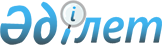 Об утверждении бюджета Коктауского сельского округа на 2024-2026 годыРешение Хромтауского районного маслихата Актюбинской области от 27 декабря 2023 года № 122.
      В соответствии с пунктом 2 статьи 9-1 Бюджетного Кодекса Республики Казахстан и со статьей 6 Закона Республики Казахстан "О местном государственном управлении и самоуправлении в Республике Казахстан", Хромтауский районный маслихат РЕШИЛ:
      1. Утвердить бюджет сельского округа на 2024-2026 годы согласно приложениям 1, 2 и 3 соответственно, в том числе на 2024 год в следующих объемах:
      1) доходы – 73 815 тысяч тенге, в том числе:
      налоговые поступления – 15 000 тысяч тенге;
      неналоговые поступления – 0 тенге;
      поступления от продажи основного капитала – 0 тенге;
      поступления трансфертов – 26 181 тысяч тенге;
      2) затраты – 81 765 тысяч тенге;
      3) чистое бюджетное кредитование – 0 тенге, в том числе:
      бюджетные кредиты – 0 тенге;
      погашение бюджетных кредитов – 0 тенге;
      4) сальдо по операциям с финансовыми активами – 0 тенге, в том числе:
      приобретение финансовых активов – 0 тенге;
      поступления от продажи финансовых активов государства – 0 тенге;
      5) дефицит (профицит) бюджета - -7 950 тысяч тенге;
      6) финансирование дефицита (использование профицита) бюджета –
      7 950 тысяч тенге, в том числе:
      поступление займов - 0 тенге;
      погашение займов - 0 тенге;
      используемые остатки бюджетных средств – 7 950 тысяч тенге.
      Сноска. Пункт 1 – в редакции решения Хромтауского районного маслихата Актюбинской области от 17.06.2024 № 195 (вводится в действие с 01.01.2024).


      2. Учесть, что в доход бюджета сельского округа зачисляются следующие:
      Налоговые поступления:
      индивидуальный подоходный налог;
      налог на имущество физических лиц;
      земельный налог;
      налог на транспортные средства;
      плата за размещение наружной (визуальной) рекламы.
      Неналоговые поступления:
      штрафы, налагаемые акимом;
      добровольные сборы физических и юридических лиц;
      доходы от коммунальной собственности;
      доходы от продажи государственного имущества;
      трансферты из районного бюджета;
      другие неналоговые поступления.
      3. Принять к сведению и руководству, что с 1 января 2024 года:
      1) минимальный размер заработной платы - 85 000 тенге;
      2) месячный расчетный показатель для исчисления пособий и иных социальных выплат, а также применения штрафных санкций, налогов и других платежей в соответствии с законодательством Республики Казахстан - 3 692 тенге;
      3) величину прожиточного минимума для исчисления размеров базовых социальных выплат 43 407 тенге.
      4. Учесть в бюджете Коктауского сельского округа на 2024 год объем субвенций в сумме 32 634 тысяч тенге выделяемый с районного бюджета:
      5. Учесть в бюджете Коктауского сельского округа на 2024 год поступление целевых текущих трансфертов в сумме 17 181 тысяч тенгеиз районного бюджета:
      6. Настоящее решение вводится в действие с 1 января 2024 года. Бюджет Коктауского сельского округа на 2024 год
      Сноска. Приложение 1 – в редакции решения Хромтауского районного маслихата Актюбинской области от 17.06.2024 № 195 (вводится в действие с 01.01.2024). Бюджет Коктауского сельского округа на 2025 год Бюджет Коктауского сельского округа на 2026 год
					© 2012. РГП на ПХВ «Институт законодательства и правовой информации Республики Казахстан» Министерства юстиции Республики Казахстан
				
      Председатель Хромтауского районного маслихата 

Болатов Э. Б.
Приложение 1 к решению 
Хромтауского районного 
маслихата № 122 от 27 декабря 
2023 года
Категория
Категория
Категория
Категория
сумма, (тысяч тенге)
Класс
Класс
Класс
сумма, (тысяч тенге)
Подкласс
Подкласс
сумма, (тысяч тенге)
Наименование
сумма, (тысяч тенге)
1
2
3
4
5
I. Доходы
73 815
1
Налоговые поступления
15 000
01
Подоходный налог
2 800
2
Индивидуальный подоходный налог
2 800
04
Налоги на собственность
12 200
1
Налоги на имущество
200
3
Земельный налог
300
4
Налог на транспортные средства
8 500
05
Внутренние налоги на товары, работы и услуги
3 200
3
Внутренние налоги на товары, работы и услуги
3 200
4
Поступления трансфертов
58 815
02
Трансферты из вышестоящих органов государственного управления
58 815
3
Трансферты из районного (города областного значения) бюджета
58 815
Функциональная группа
Функциональная группа
Функциональная группа
Функциональная группа
Функциональная группа
сумма, (тысяч тенге)
Функциональная подгруппа
Функциональная подгруппа
Функциональная подгруппа
Функциональная подгруппа
сумма, (тысяч тенге)
Администратор бюджетных программ
Администратор бюджетных программ
Администратор бюджетных программ
сумма, (тысяч тенге)
Программа
Программа
сумма, (тысяч тенге)
Наименование
сумма, (тысяч тенге)
1
2
3
4
5
6
II. Затраты
81 765
01
Государственные услуги общего характера
39 848
1
Представительные, исполнительные и другие органы, выполняющие общие функции государственного управления
39 848
124
Аппарат акима района в городе, города районного значения, поселка, села, сельского округа
39 848
001
Услуги по обеспечению деятельности акима района в городе, города районного значения, села, поселка, сельского округа
39 848
07 
Жилищно-коммунальное хозяйство
38 917
3
Благоустройство населенных пунктов
38 917
124
Аппарат акима района в городе, города районного значения, поселка, села, сельского округа
38 917
008
Освещение улиц населенных пунктов
12 000
008
Освещение улиц населенных пунктов
12 000
009
Обеспечение санитарии населенных пунктов
1 786
011
Благоустройство и озеленение населенных пунктов
25 131
12
Транспорт и коммуникации
3 000
1
Автомобильный транспорт
3 000
124
Аппарат акима города районного значения, села, поселка, сельского округа
3 000
013
Обеспечение функционирование автомобильных дорог в городах районного значения, селах, поселках, сельских округах
3 000
V.дефицит(профицит бюджета)
-7 950
VI.финансирование дефицита (использование профицита)бюджета
7 950
8
Используемые остатки бюджетных средств
7 950
01
Остатки бюджетных средств
7 950
1
Свободные остатки бюджетных средств
7 950Приложение 2 к решению Хромтауского районного маслихата от 27 декабря 2023 года № 122
Категория
Категория
Категория
Категория
сумма (тысяч тенге)
Класс
Класс
Класс
сумма (тысяч тенге)
Подкласс
Подкласс
сумма (тысяч тенге)
Наименование
сумма (тысяч тенге)
1
2
3
4
5
I. Доходы
69 138
1
Налоговые поступления
15 836
01
Подоходный налог
2 996
2
Индивидуальный подоходный налог
2 996
04
Налоги на собственность
12 840
1
Налоги на имущество
214
3
Земельный налог
321
4
Налог на транспортные средства
9 095
05
Внутренние налоги на товары, работы и услуги
3 210
3
Внутренние налоги на товары, работы и услуги
3 210
4
Поступления трансфертов
18 383
02
Трансферты из вышестоящих органов государственного управления
18 383
3
Трансферты из районного (города областного значения) бюджета
18 383
Функциональная группа
Функциональная группа
Функциональная группа
Функциональная группа
Функциональная группа
сумма (тысяч тенге)
Функциональная подгруппа
Функциональная подгруппа
Функциональная подгруппа
Функциональная подгруппа
сумма (тысяч тенге)
Администратор бюджетных программ
Администратор бюджетных программ
Администратор бюджетных программ
сумма (тысяч тенге)
Программа
Программа
сумма (тысяч тенге)
Наименование
сумма (тысяч тенге)
1
2
3
4
5
6
II. Затраты
69 138
01
Государственные услуги общего характера
35 774
1
Представительные, исполнительные и другие органы, выполняющие общие функции государственного управления
35 774
124
Аппарат акима района в городе, города районного значения, поселка, села, сельского округа
35 774
07
Жилищно-коммунальное хозяйство
33 363
3
Благоустройство населенных пунктов
33 363
124
Аппарат акима района в городе, города районного значения, поселка, села, сельского округа
33 363
008
Освещение улиц населенных пунктов
12 840
009
Обеспечение санитарии населенных пунктов
2 140
011
Благоустройство и озеленение населенных пунктов
18 383Приложение 3 к решению Хромтауского районного маслихата от 27 декабря 2023 года № 122
Категория
Категория
Категория
Категория
сумма (тысяч тенге)
Класс
Класс
Класс
сумма (тысяч тенге)
Подкласс
Подкласс
сумма (тысяч тенге)
Наименование
сумма (тысяч тенге)
1
2
3
4
5
I. Доходы
73 977
1
Налоговые поступления
16 944
01
Подоходный налог
3 205
2
Индивидуальный подоходный налог
3 205
04
Налоги на собственность
13 738
1
Налоги на имущество
228
3
Земельный налог
343
4
Налог на транспортные средства
9 731
05
Внутренние налоги на товары, работы и услуги
3 434
3
Внутренние налоги на товары, работы и услуги
3 434
4
Поступления трансфертов
19 669
02
Трансферты из вышестоящих органов государственного управления
19 669
3
Трансферты из районного (города областного значения) бюджета
19 669
Функциональная группа
Функциональная группа
Функциональная группа
Функциональная группа
Функциональная группа
сумма (тысяч тенге)
Функциональная подгруппа
Функциональная подгруппа
Функциональная подгруппа
Функциональная подгруппа
сумма (тысяч тенге)
Администратор бюджетных программ
Администратор бюджетных программ
Администратор бюджетных программ
сумма (тысяч тенге)
Программа
Программа
сумма (тысяч тенге)
Наименование
сумма (тысяч тенге)
1
2
3
4
5
6
II. Затраты
73 977
01
Государственные услуги общего характера
38 246
1
Представительные, исполнительные и другие органы, выполняющие общие функции государственного управления
38 246
124
Аппарат акима района в городе, города районного значения, поселка, села, сельского округа
38 246
07
Жилищно-коммунальное хозяйство
35 698
3
Благоустройство населенных пунктов
35 698
124
Аппарат акима района в городе, города районного значения, поселка, села, сельского округа
35 698
008
Освещение улиц населенных пунктов
13 738
009
Обеспечение санитарии населенных пунктов
2 289
011
Благоустройство и озеленение населенных пунктов
19 669